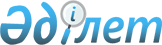 О проекте Указа Президента Республики Казахстан "О внесении изменений в Указ Президента Республики Казахстан от 3 апреля 2000 года № 369 "Об учреждении государственной стипендии Первого Президента Республики Казахстан – Елбасы в области культуры"Постановление Правительства Республики Казахстан от 13 сентября 2022 года № 679
      Правительство Республики Казахстан ПОСТАНОВЛЯЕТ:      
      внести на рассмотрение Президента Республики Казахстан проект Указа Президента Республики Казахстан "О внесении изменений в Указ Президента Республики Казахстан от 3 апреля 2000 года № 369 "Об учреждении государственной стипендии Первого Президента Республики Казахстан – Елбасы в области культуры".  О внесении изменений в Указ Президента Республики Казахстан от 3 апреля 2000 года № 369 "Об учреждении государственной стипендии Первого Президента Республики Казахстан – Елбасы в области культуры"      
      ПОСТАНОВЛЯЮ:  
      1. Внести в Указ Президента Республики Казахстан от 3 апреля 2000 года № 369 "Об учреждении государственной стипендии Первого Президента Республики Казахстан – Елбасы в области культуры" следующие изменения:
      заголовок изложить в следующей редакции:
      "Об учреждении государственной стипендии в области культуры";
      пункты 1 и 2 изложить в следующей редакции:
      "1. Учредить 75 ежегодных государственных стипендий в области культуры в размере 55-кратного месячного расчетного показателя в месяц.
      2. Правительству Республики Казахстан ежегодно представлять на утверждение обновляемый по мере необходимости персональный состав лиц, выдвигаемых на соискание государственной стипендии в области культуры.".
      2. Настоящий Указ вводится в действие со дня его первого официального опубликования. 
					© 2012. РГП на ПХВ «Институт законодательства и правовой информации Республики Казахстан» Министерства юстиции Республики Казахстан
				
      Премьер-Министр     Республики Казахстан

А. Смаилов    

      Президент        Республики Казахстан

К. Токаев    
